	ПРОЄКТ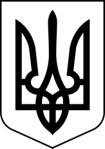 УКРАЇНА            СТОРОЖИНЕЦЬКА МІСЬКА РАДАЧЕРНІВЕЦЬКОГО РАЙОНУЧЕРНІВЕЦЬКОЇ ОБЛАСТІ                                      VІІ сесія VІІІ скликанняР  І  Ш  Е  Н  Н  Я    №      -7/2021 25 березня 2021 року                                                                     м. СторожинецьЗвіт Сторожинецького міськогоголови про роботу міської ради за 2020 рік    	Заслухавши і обговоривши звіт Сторожинецького міського голови Ігоря МАТЕЙЧУКА та керуючись підпунктом 9 пункту 1 статті 26 Закону України „Про місцеве самоврядування в Україні”,  міська рада вирішила: 1. Звіт Сторожинецького міського голови про роботу міської ради за 2020 рік взяти до відома.  2. Оприлюднити звіт Сторожинецького міського голови про роботу міської ради за 2020 рік у місцевих засобах масової інформації.3. Контроль за виконанням рішення покласти на постійну комісію з питань регламенту, депутатської діяльності, законності, правопорядку, взаємодії з правоохоронними органами, протидії корупції, охорони прав, свобод і законних інтересів громадян, інформованості населення                                                            (Р.СУМАРЮК).    Сторожинецький міський голова                             Ігор МАТЕЙЧУК 